ВОПРОСЫ К ЗАЧЁТУпо дисциплине«Электродинамические основы автоматизированного проектирования СВЧ-модулей радиоэлектронных систем»Весенний семестр 2023-2024 учебного годаСпециальность 1-39 02 01 Моделирование и компьютерное проектирование радиоэлектронных средств(группа 012601)1. Цель и задачи дисциплины;2. Этапы развития САПР СВЧ;3. Характеристика современных САПР СВЧ;4. Структура САПР CST STUDIO SUITE;5. Использование CST MICROWAVE STUDIO в СВЧ технике;6. Понятие вычислителя CST MICROWAVE STUDIO. 7. Виды и характеристики вычислителей для CST MICROWAVE STUDIO8. Понятие линии передачи. Виды и характеристики линий передач;9. Требования при выборе линий передач в СВЧ технике;10. Понятие электромагнитных волн и их виды;11. Характеристики электромагнитных волн;12. Понятие коэффициента затухания;13. Понятие коэффициента стоячей волны;14. Коаксиальные линии. Виды и характеристики;15. Требования при проектировании коаксиальных линий связи;16. Волноводы, как линия передач в СВЧ технике; 17. Типы и основные характеристики волноводов;18. Линии передач в субмиллиметровых и оптических диапазонах;19. Несимметричная полосковая линия. Виды и характеристики;20. Линии передач на магнитостатических волнах. Характеристики и принцип работы;21. Понятие многополюсника в технике СВЧ;22. Виды и характеристики многополюсников;23. Пассивные элементы СВЧ техники и их назначение;24. Резисторы в СВЧ технике и их применение 25. Конденсаторы в СВЧ технике и их применение26. Катушки индуктивности в СВЧ и их применение;27. Элементы с распределенными и сосредоточенными параметрами и их применение в СВЧ технике;28. Понятие трансформатора типа волн;29. Виды переходов и их характеристики в технике СВЧ;30. Виды соединителей и их характеристики;31. Требования к переходам и соединительным устройствам в СВЧ;32. Понятие направленного ответвлителя и его характеристики;33. Понятие кольцевого моста и его характеристики;34. Понятие делителя мощности и его характеристики;35. Частотные фильтры в СВЧ технике. Типы и основные характеристики;36. Виды фильтров СВЧ техники в зависимости от технологии изготовления;37. Понятие высокодобротного излучателя и его характеристики;38. Резонаторный метод и его применение;39. Метод ключевой задачи и его применение;40. Обобщенный метод Олинера и его применение;41. Основные методы проектирования СВЧ модулей;42. Метод моментов и его суть;43. Метод конечных элементов и его характеристики;44. Метод физической оптики и сего суть;45. Асимптотические методы проектирования;46. Понятие геометрической теории дифракции;47. Метод краевых волн и его суть;48. Интерфейс CST Microwave Studio и его описание;49. Основы работы в CST Microwave Studio;50. Задание параметров перед созданием СВЧ элементов;51. Работа с материалами в CST Microwave Studio;52. Методы проектирования в САПР FEKO;53. Структура САПР FEKO;54. Интерфейс САПР FEKO;55. Создание новых моделей в программе;56. Использование примитивов в дереве проекта;57. Создание геометрического объекта в САПР FEKO;58. Создание портов в САПР FEKO;59. Описание запуска процедуры расчета в системе;60. Использование результатов проектирования САПР;Вопросы разработал:Бересневич Андрей Игоревичмагистр технических наук,старший преподаватель кафедры ПИКС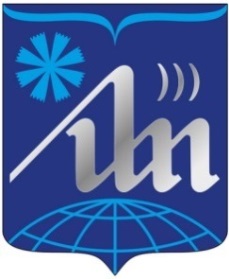 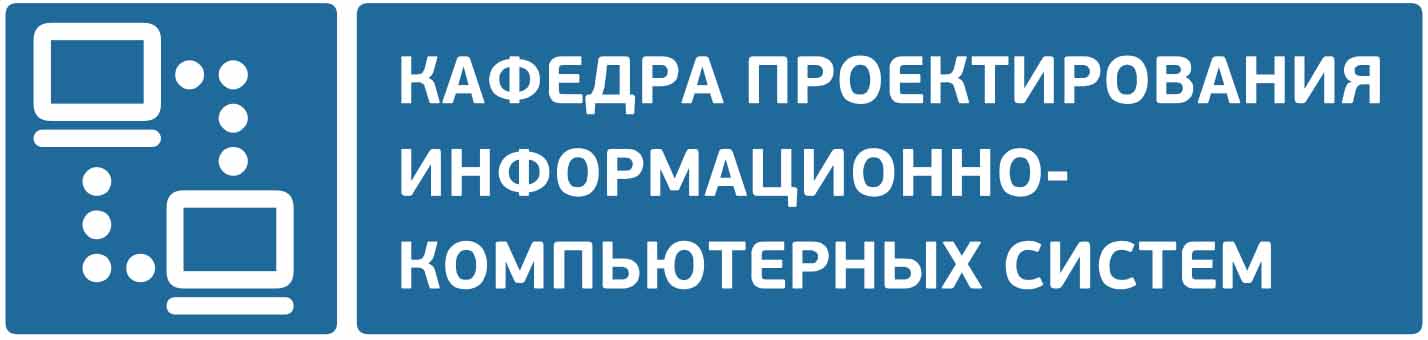 